МЯСО И МЯСНЫЕ ПРОДУКТЫМетод определения амфениколов и пенициллиноввысокоэффективной жидкостной хроматографией с масс-спектрометрическим детекторомНастоящий проект стандарта не подлежит применению до его принятияМинскЕвразийский совет по стандартизации, метрологии и сертификации201ПредисловиеЕвразийский совет по стандартизации, метрологии и сертификации (ЕАСС) представляет собой региональное объединение национальных органов по стандартизации государств, входящих в Содружество Независимых Государств. В дальнейшем возможно вступление в ЕАСС национальных органов по стандартизации других государств.Цели, основные принципы и основной порядок проведения работ по межгосударственной стандартизации установлены ГОСТ 1.0–2015 «Межгосударственная система стандартизации. Основные положения» и ГОСТ 1.2–2015 «Межгосударственная система стандартизации. Стандарты межгосударственные, правила и рекомендации по межгосударственной стандартизации. Правила разработки, принятия, обновления и отмены».Сведения о стандарте1 РАЗРАБОТАН Федеральным государственным бюджетным научным учреждением «Всероссийский научно-исследовательский институт мясной промышленности имени В.М. Горбатова» (ФГБНУ «ВНИИМП им. В.М. Горбатова»)2 ВНЕСЕН Федеральным агентством по техническому регулированию и метрологии (Росстандартом)3 ПРИНЯТ Евразийским советом по стандартизации, метрологии и сертификации (протокол №        от                            )За принятие проголосовали:4 ВВЕДЕН ВПЕРВЫЕИнформация о введении в действие (прекращении действия) настоящего стандарта и изменений к нему на территории указанных выше государств публикуется в указателях национальных (государственных) стандартов, издаваемых в этих государствах.Информация об изменениях к настоящему стандарту публикуется в указателе (каталоге) «Межгосударственные стандарты», а текст этих изменений – в информационных указателях «Межгосударственные стандарты». В случае пересмотра или отмены настоящего стандарта соответствующая информация будет опубликована в информационном указателе «Межгосударственные стандарты»Исключительное право официального опубликования настоящего стандарта на территории указанных выше государств принадлежит национальным (государственным) органам по стандартизации этих государствМ Е Ж Г О С У Д А Р С Т В Е Н Н Ы Й  С Т А Н Д А Р ТМЯСО И МЯСНЫЕ ПРОДУКТЫМетод определения амфениколов и пенициллинов высокоэффективной жидкостной хроматографией с масс-спектрометрическим детекторомMeat and meat products. Method for determination of amphenicols and penicillins by high performance liquid chromatography with mass spectrometry detection							             Дата введения – 1 Область примененияНастоящий стандарт распространяется на мясо убойных (продуктивных) животных, мясо птицы, субпродукты убойных (продуктивных) животных, субпродукты птицы, мясные и мясосодержащие продукты, и устанавливает метод определения содержания амфениколов (хлорамфеникол, флорфеникол, флорфеникол амин) и пенициллинов (бензилпенициллин, ампициллин, диклоксациллин, оксациллин, феноксиметилпенициллин, клоксациллин, амоксициллин) с помощью высокоэффективной жидкостной хроматографии с масс-спектрометрическим детектором (ВЭЖХ-МС/МС). Диапазон измерений содержания амфениколов  и пенициллинов составляет от 1,0 до 1000,0 мкг/кг. 2 Нормативные ссылкиВ настоящем стандарте использованы нормативные ссылки на следующие межгосударственные стандарты:ГОСТ 12.1.004–91 Система стандартов безопасности труда. Пожарная безопасность. Общие требованияГОСТ 12.1.007–76 Система стандартов безопасности труда. Вредные вещества. Классификация и общие требования безопасностиГОСТ 12.1.019–79 Система стандартов безопасности труда. Электробезопасность. Общие требования и номенклатура видов защиты 1)ГОСТ 12.4.009–83 Система стандартов безопасности труда. Пожарная техника для защиты объектов. Основные виды. Размещение и обслуживаниеГОСТ OIML R 76-1–2011 Государственная система обеспечения единства измерений. Весы неавтоматического действия. Часть 1. Метрологические и технические требования. ИспытанияГОСТ 1770–74 (ИСО 1042-83, ИСО 4788-80) Посуда мерная лабораторная стеклянная. Цилиндры, мензурки, колбы, пробирки. Общие технические условия ГОСТ ISO 3696–2013 Вода для лабораторного анализа. Технические требования и методы контроля 2)ГОСТ 4025–95 Мясорубки бытовые. Технические условияГОСТ ИСО 5725–2–2003 Точность (правильность и прецизионность) методов и результатов измерений. Часть 2. Основной метод определения повторяемости и воспроизводимости стандартного метода измерений 3)ГОСТ ИСО 5725–6–2003 Точность (правильность и прецизионность) методов и результатов измерений. Часть 6. Использование значений точности на практике 4)1) В Российской Федерации  действует ГОСТ Р  12.1.019–2009 «Система стандартов безопасности труда. Электробезопасность. Общие требования и номенклатура видов защиты».2) В Российской Федерации действует ГОСТ Р 52501–2005 (ИСО 3696:1987) «Вода для лабораторного анализа. Технические условия».3) В Российской Федерации  действует ГОСТ Р ИСО 5725-2–2002 «Точность (правильность и прецизионность) методов и результатов измерений. Часть 2. Основной метод определения повторяемости и воспроизводимости стандартного метода измерений».4) В Российской Федерации  действует ГОСТ Р ИСО 5725-6–2002 «Точность (правильность и прецизионность) методов и результатов измерений. Часть 6. Использование значений точности на практике». ГОСТ 6709–72 Вода дистиллированная. Технические условияГОСТ 7269–2015 Мясо. Методы отбора образцов и органолептические методы определения свежестиГОСТ 9792–73 Колбасные изделия и продукты из свинины, баранины, говядины и мяса других видов убойных животных и птиц. Правила приемки и методы отбора пробГОСТ 20469–95 Электромясорубки бытовые. Технические условияГОСТ 25336–82 Посуда и оборудование лабораторные стеклянные. Типы, основные параметры и размеры ГОСТ 26272–98 Часы электронно-механические кварцевые наручные и карманные. Общие технические условияГОСТ 26678–85 Холодильники и морозильники бытовые электрические компрессионные параметрического ряда. Общие технические условияГОСТ 28165-89 Приборы и аппараты лабораторные из стекла. Аквадистилляторы. Испарители. Установки ректификационные. Общие технические требованияГОСТ 29227–91 (ИСО 835-1-81) Посуда лабораторная стеклянная. Пипетки градуированные. Часть 1. Общие требованияГОСТ 31467–2012 Мясо птицы, субпродукты и полуфабрикаты из мяса птицы. Методы отбора проб и подготовка их к испытаниямП р и м е ч а н и е  –  При пользовании настоящим стандартом целесообразно проверить действие ссылочных стандартов на территории государства по соответствующему указателю стандартов, составленному по состоянию на 1 января текущего года, и по соответствующим информационным указателям, опубликованным в текущем году. Если ссылочный документ заменен (изменен), то при пользовании настоящим стандартом следует руководствоваться замененным (измененным) стандартом. Если ссылочный документ отменен без замены, то положение, в котором дана ссылка на него, применяется в части, не затрагивающей эту ссылку.3 Термины, определения и сокращенияВ настоящем стандарте применены следующие термины с соответствующими определениями:3.1 супернатант: Жидкость, располагающаяся над твердым слоем (осадком, седиментом) после центрифугирования пробы.3.2 элюент: Подвижная фаза (растворитель или смесь растворителей).3.3 аналит: Вещество, определяемое в пробе объекта аналитического контроля.4 Сущность методаМетод основан на экстракции амфениколов и пенициллинов ацетонитрилом,  последующей очистке твердофазной экстракцией (ТФЭ) и ВЭЖХ-МС/МС анализе.Идентификацию амфениколов и пенициллинов осуществляют по абсолютному времени удерживания хроматографических пиков, регистрируемых в режиме мониторинга множественных реакций (MRM), а массовую долю определяют по площади хроматографических пиков анализируемых проб.5 Требования безопасности 5.1 При подготовке и проведении измерений необходимо соблюдать требования техники безопасности при работе с химическими реактивами по ГОСТ 12.1.007.5.2 Помещение, в котором проводятся измерения, должно быть оборудовано приточно-вытяжной вентиляцией. Работу необходимо проводить, соблюдая правила личной гигиены и противопожарной безопасности в соответствии с требованиями ГОСТ 12.1.004, и иметь средства пожаротушения по ГОСТ 12.4.009.5.3 При работе с электроприборами необходимо соблюдать требования безопасности по ГОСТ 12.1.019.6 Средства измерений, вспомогательное оборудование, материалы и реактивы Хроматограф жидкостной высокоэффективный, укомплектованный:- трехквадрупольным масс-спектрометрическим детектором с источником ионизации распылением в электрическом поле (ESI) с диапазоном измерений массовых чисел до 2000 а. е. м.;- градиентным насосом;- хроматографической колонкой для ВЭЖХ длиной 50–150 мм и диаметром                   2,1–4,6 мм с обращенной фазой С18, размером частиц 1,8–5,0 мкм;- блоком термостатирования колонок с поддержанием температуры 40 ºС с точностью  ± 0,1 ºС;- записывающим устройством с компьютерным управлением и автоматической  программой обработки хроматографических данных в соответствии с комплектацией хроматографа.Весы неавтоматического действия по ГОСТ OIMLR 76-1 специального или высокого класса точности или весы лабораторные по нормативным документам государства, принявшего стандарт, поверенные в установленном порядке с пределами допускаемой абсолютной погрешности не более ±0,01 мг.Баня ультразвуковая лабораторная с регулятором времени.Испаритель роторный по ГОСТ 28165.Центрифуга лабораторная, c центробежным ускорением 4000 g.Мясорубка бытовая по ГОСТ 4025 или электромясорубка бытовая по ГОСТ 20469.Холодильник бытовой электрический по ГОСТ 26678.Часы электронно-механические по ГОСТ 26272.Банки стеклянные вместимостью 250–500 см3 с крышкой.Пипетки градуированные 1-2-1-1, 1-2-1-10 по ГОСТ 29227 или дозаторы автоматические с переменным объемом дозирования и относительной погрешностью дозирования не более ± 1 %.Колба мерная 2-100-2, 2-500-2  по ГОСТ 1770.Колба круглодонная К-1-50-29/32 ТХС по ГОСТ 25336.Пробирки центрифужные из полипропилена вместимостью 15 см3.Флаконы – виалы хроматографические из темного стекла вместимостью 2,0 см3.Фильтр мембранный из политетрафторэтилена с диаметром пор 0,45 мкм.Вода дистиллированная по ГОСТ 6709 или вода для лабораторного анализа по ГОСТ ISO 3696 первой степени очистки. Кислота муравьиная, ос.ч.Метанол, ос.ч.Ацетонитрил, ос. ч.Картриджи ТФЭ на основе обращенно-фазного сорбента С18 с размером диаметра частиц не более 60 мкм*.Стандартные образцы амфениколов (хлорамфеникол, флорфеникол, флорфеникол амин) и пенициллинов (бензилпенициллин, ампициллин, диклоксациллин, оксациллин, феноксиметилпенициллин, клоксациллин, амоксициллин) с содержанием основного вещества не менее 99,0%Допускается применение других средств измерений с метрологическими характеристиками и вспомогательного оборудования с техническими характеристиками не хуже, а также материалов и реактивов по качеству не ниже указанных в настоящем стандарте.7 Отбор и подготовка проб7.1 Отбор проб проводят по ГОСТ 7269, ГОСТ 31467, ГОСТ 9792.7.2 Пробу измельчают, дважды пропуская через мясорубку с диаметром отверстий решетки 2–4 мм, и тщательно перемешивают.7.3 Подготовленную пробу помещают в стеклянную банку вместимостью                        250–500 см3 , закрывают крышкой и хранят при температуре (4 ± 2) ºС не более 2 сут.Допускается хранить подготовленную пробу в замороженном состоянии при температуре не выше минус 18 ºС не более 7 сут. 8 Подготовка к измерению8.1 Приготовление градуировочных растворовДля определения амфениколов и пенициллинов готовят градуировочные растворы следующих массовых концентраций: 1000 нг/см3 (раствор 1), 500 нг/см3 (раствор 2), 100 нг/см3 (раствор 3),  10 нг/см3 (раствор 4), 1,0 нг/см3 (раствор 5).Для приготовления градуировочных растворов сначала готовят основной раствор. Для этого взвешивают по 1,0 мг индивидуального стандартного образца*Например патрон ТФЭ Agilent Bond С18 60 mg, 3 mL. Данная информация является рекомендуемой, приведена для удобства пользователей настоящего стандарта и не исключает возможность использования другой аппаратуры с аналогичными свойствами.амфениколов и пенициллинов, переносят в мерную колбу вместимостью 100 см3 и доводят объем до метки метанолом.Для приготовления раствора 1 в хроматографическую виалу переносят 0,1 см3 основного раствора и 0,9 см3 дистиллированной воды.П р и м е ч а н и е  –  При расчете концентрации градуировочных растворов учитывают содержание основного вещества в реактиве.Для приготовления раствора 2 в хроматографическую виалу переносят 0,5 см3 раствора 1 и 0,5 см3 дистиллированной воды.Для приготовления раствора 3 в хроматографическую виалу переносят 0,1 см3 раствора 1 и 0,9 см3 дистиллированной воды.Для приготовления раствора 4 в хроматографическую виалу переносят 0,1 см3  раствора 3 и 0,9 см3 дистиллированной воды.Для приготовления раствора 5 в хроматографическую виалу переносят 0,1 см3  раствора 4 и 0,9 см3 дистиллированной воды.Растворы готовят перед использованием. 8.2 Приготовление подвижной фазы хроматографической системыДля проведения хроматографических измерений используют двухкомпонентную подвижную фазу:- элюент А: 0,1 %-ный раствор муравьиной кислоты в дистиллированной воде.В мерную колбу вместимостью 500 см3 приливают 450 см3  дистиллированной воды, добавляют 0,5 см3 муравьиной кислоты, доводят объем до метки дистиллированной водой и перемешивают.- элюент В: 0,1 %-ного раствора муравьиной кислоты в смеси ацетонитрила с метанолом (1:1). В мерную колбу вместимостью 500 см3 приливают 250 см3 ацетонитрила и 250 см3  метанола, а затем добавляют 0,5 см3 муравьиной кислоты и перемешивают.Перед проведением измерений элюенты дегазируют на ультразвуковой бане.Растворы хранят в колбах с притертыми пробками в холодильнике при температуре (4 ± 2) ºС не более 1 мес.8.3 Приготовление экстракта пробы8.3.1 Экстракция амфениколов и пенициллиновПробу массой 2 г взвешивают с записью результата до второго десятичного знака, помещают в центрифужную пробирку вместимостью 15 см3, добавляют 10 см3  ацетонитрила и тщательно перемешивают. Экстракцию проводят на ультразвуковой бане при комнатной температуре в течение 15 мин. После этого пробу центрифугируют 5 мин c центробежным ускорением 4000 g. Полученный супернатант переносят в круглодонную колбу и упаривают на роторном испарителе досуха при температуре не выше 40 °С. К полученному остатку приливают 2 см3 дистиллированной воды, перемешивают и используют для ТФЭ.   8.3.2 Очистка пробы методом ТФЭКартриджи ТФЭ предварительно активируют, пропуская 3 см3 ацетонитрила, затем         3 см3 дистиллированной воды. Анализируемый раствор наносят на картридж со скоростью  1 см3/мин. Картридж промывают, пропуская 2 см3 дистиллированной воды, отбрасывая смывы. Аналиты элюируют 5 см3 ацетонитрила со скоростью 1 см3/мин и переносят в круглодонную колбу. Раствор упаривают досуха на роторном испарителе при температуре не выше 40 °С. К сухому остатку приливают 1 см3 дистиллированной воды. Ставят на 5 мин на ультразвуковую баню до полного растворения остатка. Раствор пропускают через мембранный фильтр с диаметром пор 0,45 мкм в хроматографическую виалу вместимостью 2 см3 для ВЭЖХ-МС/МС анализа. 9 Проведение измерений9.1 Условия хроматографических измеренийУсловия проведения измерений методом ВЭЖХ-МС/МС подбираются в зависимости от вида применяемого жидкостного хроматографа, масс-спектрометрического детектора и хроматографической колонки.В качестве примера могут быть приведены следующие условия определения амфениколов и пенициллинов, выполненные на системе ВЭЖХ-МС/МС с хроматографической колонкой C18, 4,6 x 50 мм, 1,8 мкм.Разделение проводят в режиме градиентного элюирования (двухкомпонентная подвижная фаза);объем вводимой пробы – 0,02 см3; скорость потока подвижной фазы – 1,0 см3/мин;температура термостата колонки - 40 ºС.Параметры и условия ВЭЖХ представлены в таблице 1.Т а б л и ц а  1  – Параметры и условия ВЭЖХ9.2 Настройка масс-спектрометрического детектораДля анализа подобраны следующие параметры масс-спектрометрического детектирования:Температура источника – 100 ºС;Температура газа десольвации –  320 ºС;Скорость потока газа десольвации –  8 дм3/мин;Давление иглы распылителя – 30 psi (2,07 Бар).Условия регистрации аналитических сигналов в режиме MRM представлены в таблице 2. Таблица 2 – Параметры воздействия на  ионы в режиме MRM и условия ионизации распылением в электрическом поле  (ESI) с регистрацией положительных(+) и отрицательных (-) ионовУсловия детектирования оптимизируют в ручном режиме. Для этого используются градуировочные растворы индивидуальных веществ концентрации  1000, 500, 100, 10 и 1 нг/см3, приготовленных по 8.1. При этом, соотношение сигнал/шум (S/N) молекулярного иона должно быть не менее 1:10. Напряжение на фрагменторе оптимизируют с шагом 10 V  по максимальному отклику протонированного молекулярного иона.Энергию диссоциации (CE) оптимизируют с шагом 5 V  по максимальному отклику характерного дочернего иона.9.3 Градуировка ВЭЖХ-МС/МС системы9.3.1 Градуировку ВЭЖХ-МС/МС системы проводят в соответствии с инструкцией по эксплуатации прибора.9.3.2 Для градуировки ВЭЖХ-МС/МС системы используют градуировочные растворы, приготовленные по 8.1 измерения градуировочных растворов проводят в условиях, выбранных в соответствии с 9.1 – 9.2. Для каждой концентрации градуировочных растворов проводят по три параллельных измерения.Полученные хроматограммы обрабатывают с использованием компьютерной системы обработки данных хроматографа. Определяют абсолютное время удерживания амфениколов и пенициллинов. С использованием средств программного обеспечения строят градуировочную зависимость площади пика амфениколов и пенициллинов от концентрации аналитов в пробе.Коэффициент линейной корреляции полученной градуировочной зависимости должен быть не менее 0,99. При невыполнении этого условия выясняют причины, приводящие к неудовлетворительным результатам, и устраняют их.Проведение градуировки обязательно при замене хроматографической колонки, а также при систематическом получении неудовлетворительных результатов контроля, выполняемого по разделу 12.9.4 Контроль аналитической системыКонтроль выполняют с использованием приготовленных по 8.1 градуировочных растворов. Полученный результат измерений не должен отличаться от действительного значения концентрации определяемых веществ в градуировочном растворе более чем на 3 %, относительное стандартное отклонение времени удерживания аналитов – не более чем на 5 %. В случае невыполнения указанного критерия стабильности градуировочной характеристики проводят новую градуировку.Контроль аналитической системы осуществляется при условиях, указанных в 9.1–9.2, перед началом проведения измерений, а также при смене хроматографической колонки, чистке блоков аналитического прибора и т.д.9.5 Выполнение измеренийДля контроля фона прибора перед началом серии измерений в хроматограф вводят 20 мкл ацетонитрила. В виалы вместимостью 2 см3 вносят приготовленный экстракт пробы и проводят измерения на системе ВЭЖХ-МС/МС при условиях, указанных в 9.1–9.2.По площадям хроматографических пиков молекулярных йонов с использованием установленной градуировочной характеристики и программы обработки данных находят массовую концентрацию амфениколов и пенициллинов в анализируемой пробе.Проводят два параллельных измерения анализируемой пробы и после каждого измерения вычисляют массовую долю для амфениколов и пенициллинов по формуле (1).10 Обработка результатов10.1 В соответствии с данными, полученными при измерении градуировочных растворов, создают таблицу пиков с использованием программного обеспечения хроматографа. Расчеты содержания амфениколов и пенициллинов, а также площади пиков выполняются системой обработки данных в автоматическом режиме. Вычисление площади пика проводят для молекулярного иона для каждого соединения (см. таблицу 2).10.2 Содержание амфениколов и пенициллинов Х, мкг/кг, вычисляют по формуле,					 (1)где   Сст  –концентрация аналита в градуировочном растворе, нг/см3;         𝛴Sx – сумма площадей пиков двух дочерних ионов аналита в                      анализируемой пробе, усл. ед.;         Vp – объем растворителя  после ТФЭ (см. 8.3.2), см3;         𝛴Sст – сумма площадей пиков двух дочерних ионов аналита в                   градуировочном растворе, усл. ед.;         m – масса анализируемой пробы, г.За окончательный результат принимают среднеарифметическое значение результатов двух параллельных измерений, если удовлетворяются условия повторяемости (сходимости). 11 Метрологические характеристики11.1 Метрологические характеристики метода при доверительной вероятности         P = 0,95 приведены в таблице 3.Т а б л и ц а 311.2 Расхождение между результатами двух параллельных измерений, выполненных одним оператором при измерении одной и той же пробы с использованием одних и тех же средств измерений и реактивов, не должно превышать предела повторяемости (сходимости) r, значения которого приведены в таблице 3.                        |х1 – х2|  ≤ r,				                    	    (3)где 	х1 и х2 – результаты двух параллельных измерений, мкг/кг;                    r – предел повторяемости, мкг/кг.11.3 Расхождение между результатами двух измерений, выполненных в двух разных лабораториях, не должно превышать предела воспроизводимости R, значения которого приведены в таблице 3.                           |X1 – X2| ≤ R,							(4)где 	X1 и X2 – результаты двух измерений, выполненных в разных лабораториях, мкг/кг;                      R – предел воспроизводимости, мкг/кг.11.4 Границы относительной погрешности результатов измерений (), находящиеся с доверительной вероятностью P = 0,95, при соблюдении условий настоящего стандарта, не должны превышать значений, приведенных в таблице 3.12 Контроль точности результатов измерений12.1 Контроль стабильности результатов измерений (повторяемости, промежуточной прецизионности и погрешности) проводят в соответствии с порядком, установленным в лаборатории, по ГОСТ ИСО 5725–6 (подраздел 6.2).12.2 Проверку приемлемости результатов измерений, полученных в условиях повторяемости (сходимости), осуществляют в соответствии с требованиями                     ГОСТ ИСО 5725–2. Расхождение между результатами измерений не должно превышать предела повторяемости (r). Значения r  приведены в таблице 3.12.3 Проверку приемлемости результатов измерений, полученных в условиях воспроизводимости, проводят с учетом требований ГОСТ ИСО 5725–2. Расхождение между результатами измерений, полученными двумя лабораториями, не должно превышать предела воспроизводимости (R). Значения R приведены в таблице 3.____________________________________________________________________________УДК  637.5.04.07:006.354					МКС 67.120.10Ключевые слова: мясо, мясо птицы, субпродукты, мясные продукты, мясосодержащие продукты, амфениколы, пенициллины, антибиотики, высокоэффективная жидкостная хроматография, масс-спектрометрический детектор, метод, определение, содержание____________________________________________________________________________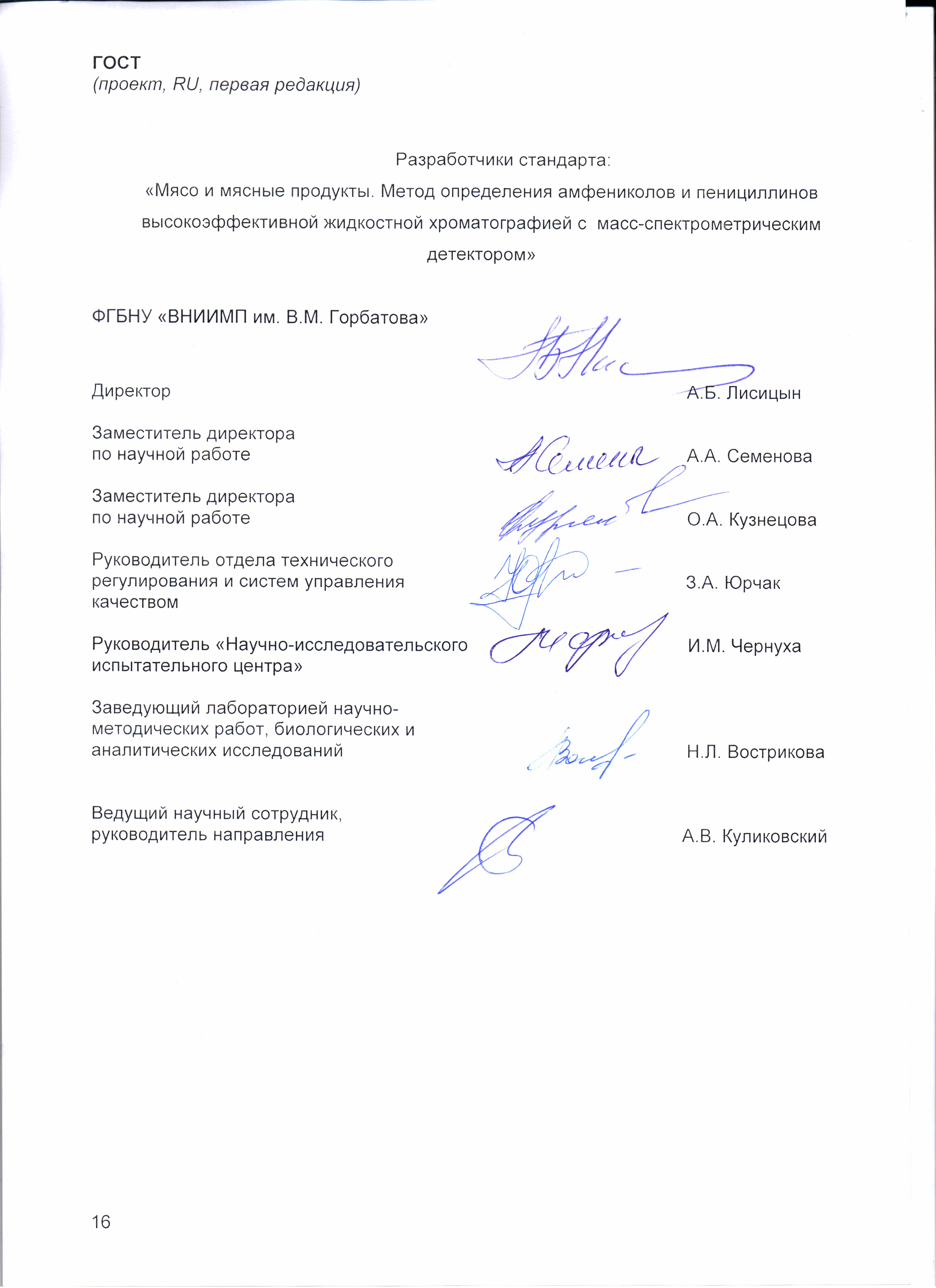 ЕВРАЗИЙСКИЙ СОВЕТ ПО СТАНДАРТИЗАЦИИ, МЕТРОЛОГИИ И СЕРТИФИКАЦИИ (ЕАСС)EURO-ASIAN COUNCIL FOR STANDARDIZATION, METROLOGY AND CERTIFICATION (EASC)ЕВРАЗИЙСКИЙ СОВЕТ ПО СТАНДАРТИЗАЦИИ, МЕТРОЛОГИИ И СЕРТИФИКАЦИИ (ЕАСС)EURO-ASIAN COUNCIL FOR STANDARDIZATION, METROLOGY AND CERTIFICATION (EASC)ЕВРАЗИЙСКИЙ СОВЕТ ПО СТАНДАРТИЗАЦИИ, МЕТРОЛОГИИ И СЕРТИФИКАЦИИ (ЕАСС)EURO-ASIAN COUNCIL FOR STANDARDIZATION, METROLOGY AND CERTIFICATION (EASC)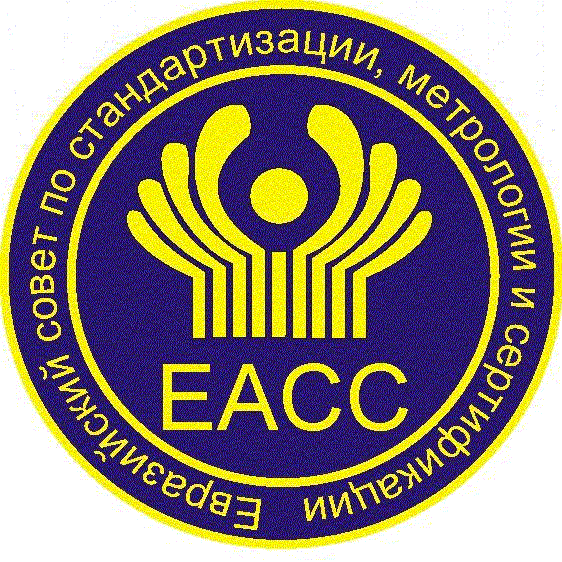 МЕЖГОСУДАРСТВЕННЫЙСТАНДАРТГОСТ(проект,перваяредакция)Краткое наименование страны по МК(ИСО 3166) 004–97Код страны по МК(ИСО 3166) 004–97Сокращенное наименованиенационального органапо стандартизацииВремя, минСоотношение компонентов подвижной фазыСоотношение компонентов подвижной фазыВремя, минА, %В, %098219825604062080910909,598214982АналитМолекулярный ион, m/zДочерние ионы, m/zНапряжение фрагментора (Frag), ВЭнергия диссоциации (CE), ВХлорамфеникол321,0(-)152,0257,092135Хлорамфеникол323,0 (+)275,0165,075921Флорфеникол356,1 (-)119,1185,1110106Флорфеникол амин248,1 (+)230,1130,1100125Бензилпенициллин333,0(-)192,0289,01302010Ампициллин350,1(+)192,1106,1100147Диклоксациллин468,0(-)424,1327,090155Оксациллин400,1(-)259,0356,1110127Феноксиметилпенициллин349,0(-)208,0305,0110155Клоксациллин434,1(-)290,1390,195108Амоксициллин366,1(+)208,0114,1100517Наименование определяемого аналитаПоказатели точностиПоказатели точностиПоказатели точностиНаименование определяемого аналитаГраницыотносительной погрешности,±, %Пределповторяемости (сходимости),r, %Предел воспроизводимости R, %Хлорамфеникол252530Флорфеникол2520 30 Флорфеникол амин2520 30 Бензилпенициллин201525Ампициллин2015 25 Диклоксациллин1510 20 Оксациллин2015 25 Феноксиметилпенициллин2020 25 Клоксациллин3025 35 Амоксициллин2520 30